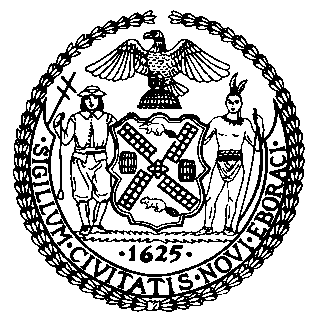 The Council of the City of Finance DivisionLatonia McKinney, DirectorFiscal Impact StatementProposed Int. No. 62-ACommittee:   Governmental OperationsTitle:  A Local Law to amend the New York city charter, in relation to requiring notice on former poll sites. Sponsors:  Council Members Garodnick, Dickens, King, Koo, Mendez, Palma, Rose, Rosenthal, Reynoso, Cornegy and Van BramerSummary of Legislation: This bill would require the New York City Board of Elections (BOE) to post a notice on each building that was used as a poll site in any of the four calendar years prior to an election day if such poll site is no longer being used and previously covered one or more election districts in which an election is being held on such election day. Posted notices would include (1) notification that the building is not being used as a poll site, (2) the addresses of the poll sites being used for such election, (3) information about the website containing the poll site locator, and (4) contact information for the BOE. Summary of Legislation: This bill would require the New York City Board of Elections (BOE) to post a notice on each building that was used as a poll site in any of the four calendar years prior to an election day if such poll site is no longer being used and previously covered one or more election districts in which an election is being held on such election day. Posted notices would include (1) notification that the building is not being used as a poll site, (2) the addresses of the poll sites being used for such election, (3) information about the website containing the poll site locator, and (4) contact information for the BOE. Effective Date: This local law would take effect January 1, 2017.Effective Date: This local law would take effect January 1, 2017.Fiscal Year In Which Full Fiscal Impact Anticipated:   Fiscal 2018Fiscal Year In Which Full Fiscal Impact Anticipated:   Fiscal 2018Fiscal Impact Statement:Fiscal Impact Statement:Impact on Revenues: It is estimated that this bill would have no impact on revenues. Impact on Revenues: It is estimated that this bill would have no impact on revenues. Impact on Expenditures: According to the New York City Office of Management and Budget it is estimated that this bill would not have a significant fiscal impact. Existing resources would be used to implement this bill.Impact on Expenditures: According to the New York City Office of Management and Budget it is estimated that this bill would not have a significant fiscal impact. Existing resources would be used to implement this bill.Source of Funds To Cover Estimated Costs:	  General FundSource of Funds To Cover Estimated Costs:	  General FundSource of Information:	New York City Council Finance Division                                                 New York City Office of Management and BudgetSource of Information:	New York City Council Finance Division                                                 New York City Office of Management and BudgetEstimate Prepared By:   James Subudhi, Legislative Financial AnalystEstimate Reviewed By:  Rebecca Chasan, Assistant Counsel                                                      Tanisha Edwards, Chief Counsel                                           John Russell, Unit HeadEstimate Prepared By:   James Subudhi, Legislative Financial AnalystEstimate Reviewed By:  Rebecca Chasan, Assistant Counsel                                                      Tanisha Edwards, Chief Counsel                                           John Russell, Unit HeadHistory: This legislation was introduced to the full Council on February 26, 2014 as Intro. No. 62 and referred to the Committee on Governmental Operations.  The Committee on Governmental Operations held a hearing on Intro. No. 62 on February 29, 2016 and the legislation was laid over.  The legislation was subsequently amended and the amended version of the legislation, Proposed Intro. No.62-A, will be considered by the Committee on Governmental Operations on May 4, 2016. Upon successful vote of the Committee, Proposed Intro. No. 62-A will be submitted to the full Council for a vote on May 5, 2016. Date Prepared:    May 3, 2016History: This legislation was introduced to the full Council on February 26, 2014 as Intro. No. 62 and referred to the Committee on Governmental Operations.  The Committee on Governmental Operations held a hearing on Intro. No. 62 on February 29, 2016 and the legislation was laid over.  The legislation was subsequently amended and the amended version of the legislation, Proposed Intro. No.62-A, will be considered by the Committee on Governmental Operations on May 4, 2016. Upon successful vote of the Committee, Proposed Intro. No. 62-A will be submitted to the full Council for a vote on May 5, 2016. Date Prepared:    May 3, 2016